	            MasterLink GateWay update version 2.0With software release 2.0 for the MasterLink GateWay, we have added some very interesting features. These features will be a benefit to all customers who has a MasterLink GateWay by using the BeoLink app. We also offer a new feature to all the customers who has a BeoSound5/BeoMaster5 on the same system.Following features has been implemented:Favourites Logos for TV and Radio – We have added the library of Logos which you already know from the Beo6 tool.  But now you just have the option to get the logos in the BeoLink app. The Favourites are supported on all iOS devices (iPad, iPhone and iPod touch).Browsing in music by Artist, Album and Song – With this new update you will be able to browse in your Music library for BeoSound5/BeoMaster5 from a distance, or maybe in a linkroom. The browsing functionality is only supported in iPad and iPad mini.Logos for TV and RadioYou have to enter the web server of the MasterLink GateWay, to change the programming.Figure 1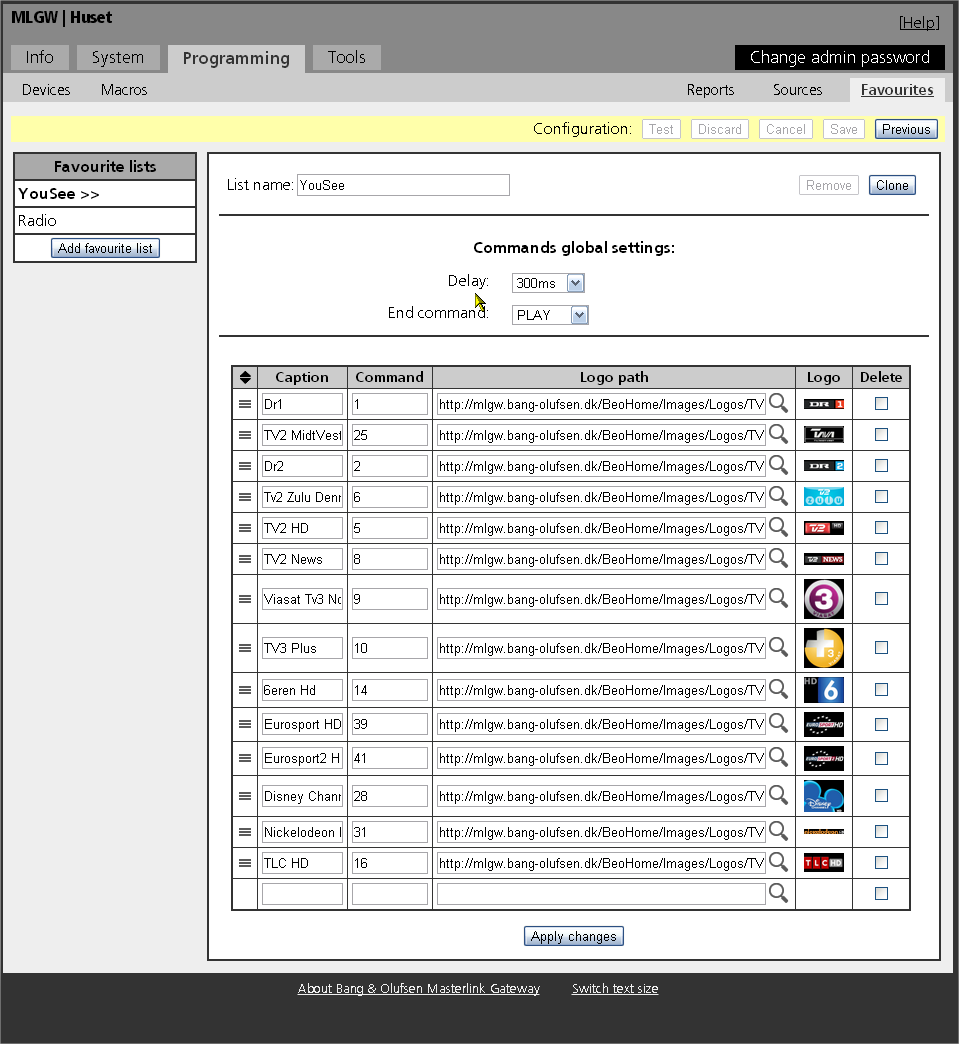 Figure 2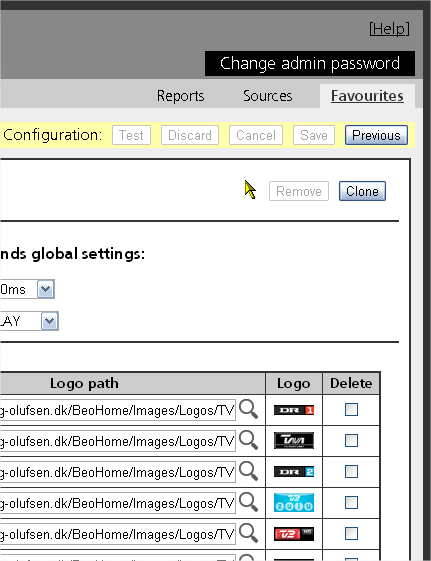 Figure 3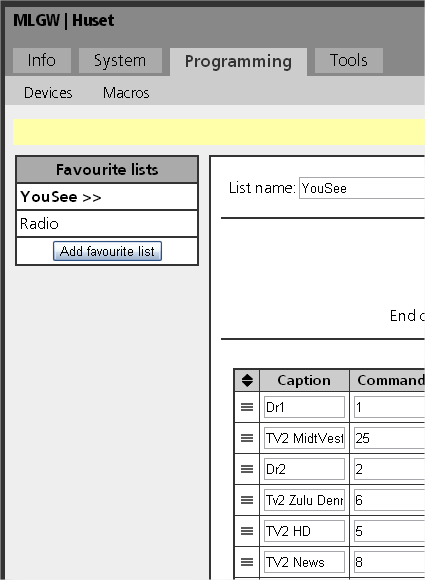 Figure 4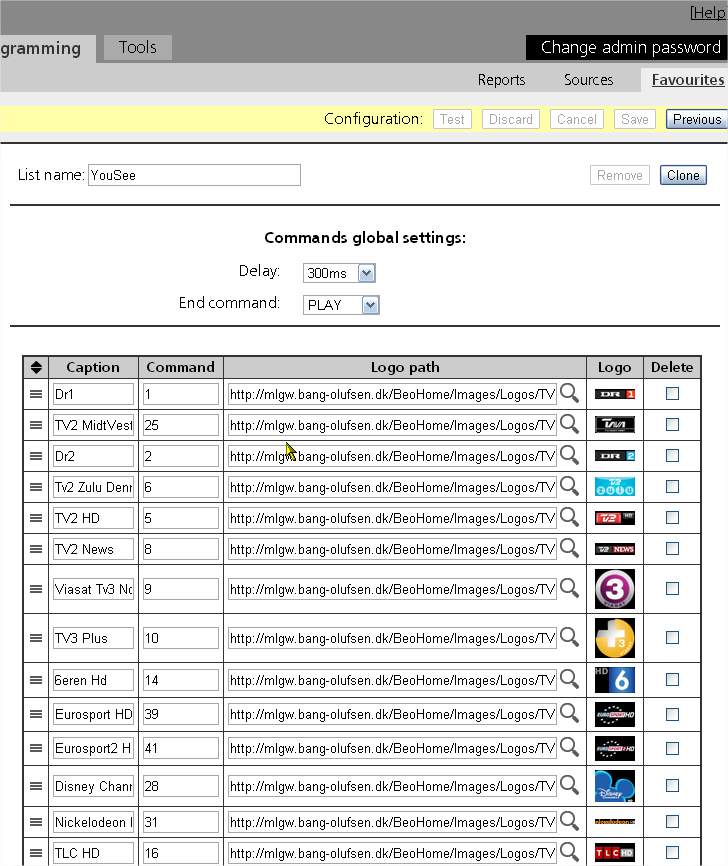 Adding a new Logo:Figure 5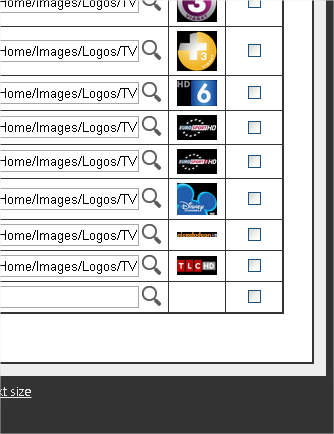 Figure 6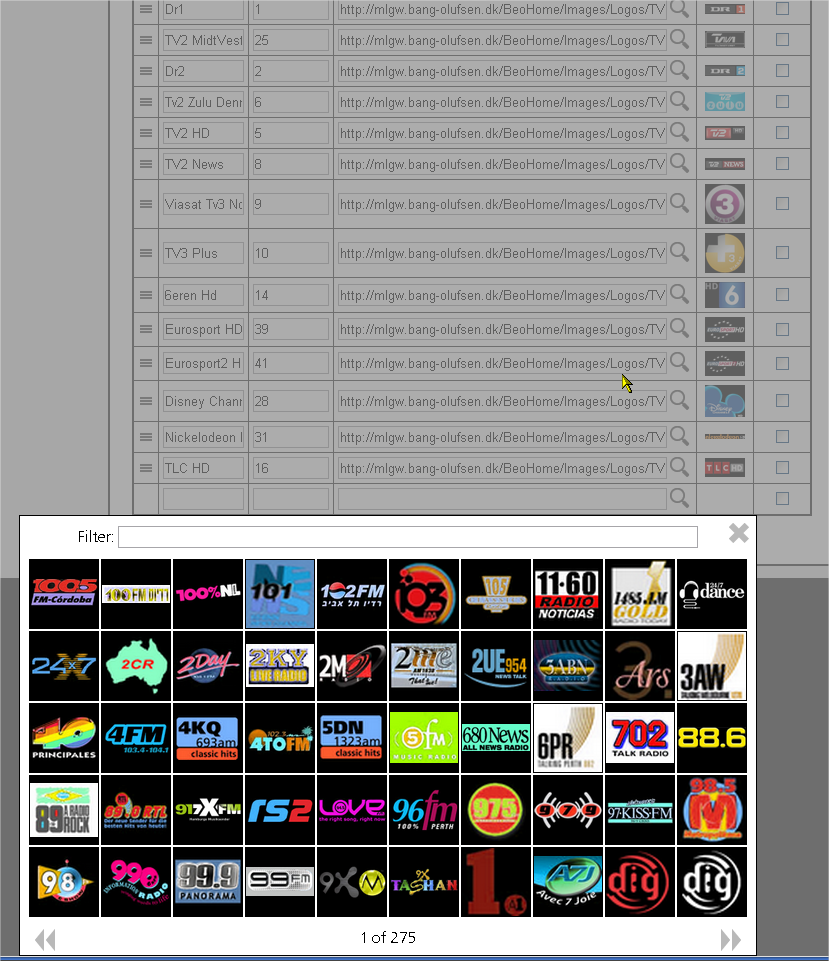 The view of BeoLink app.After you have done these changes, you will be able to see the changes in the new updated BeoLink app.  Figure 7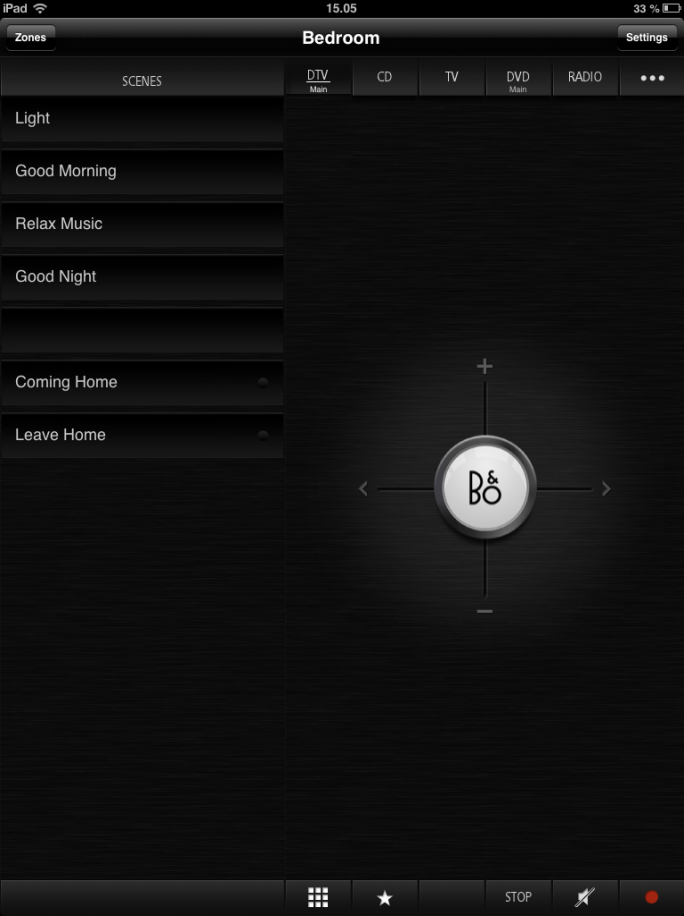 Figure 8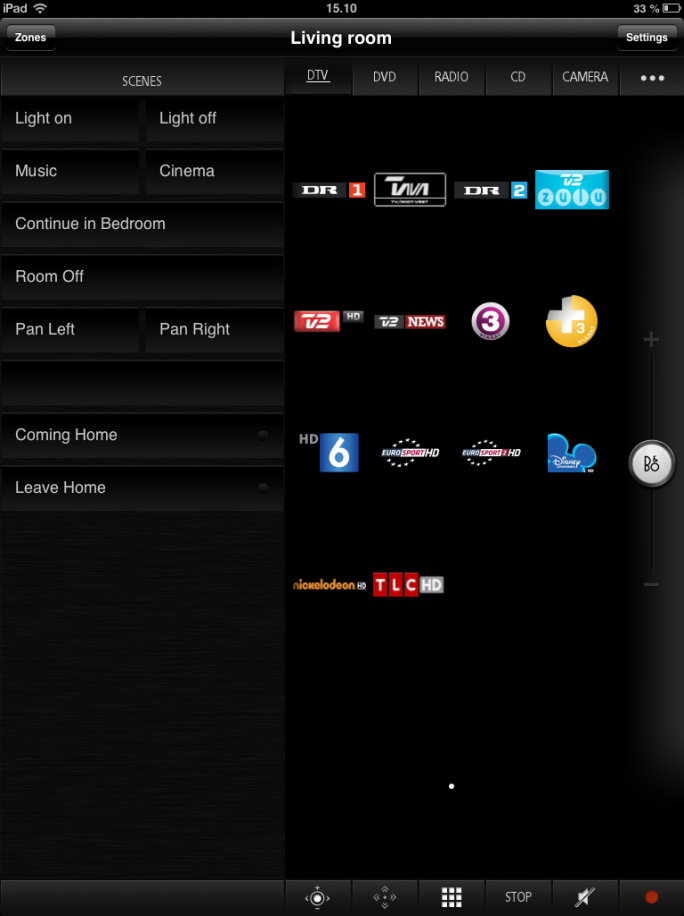 Music browsing on a BeoSound5/BeoMaster5 connected to MasterLink GateWay:Figure 9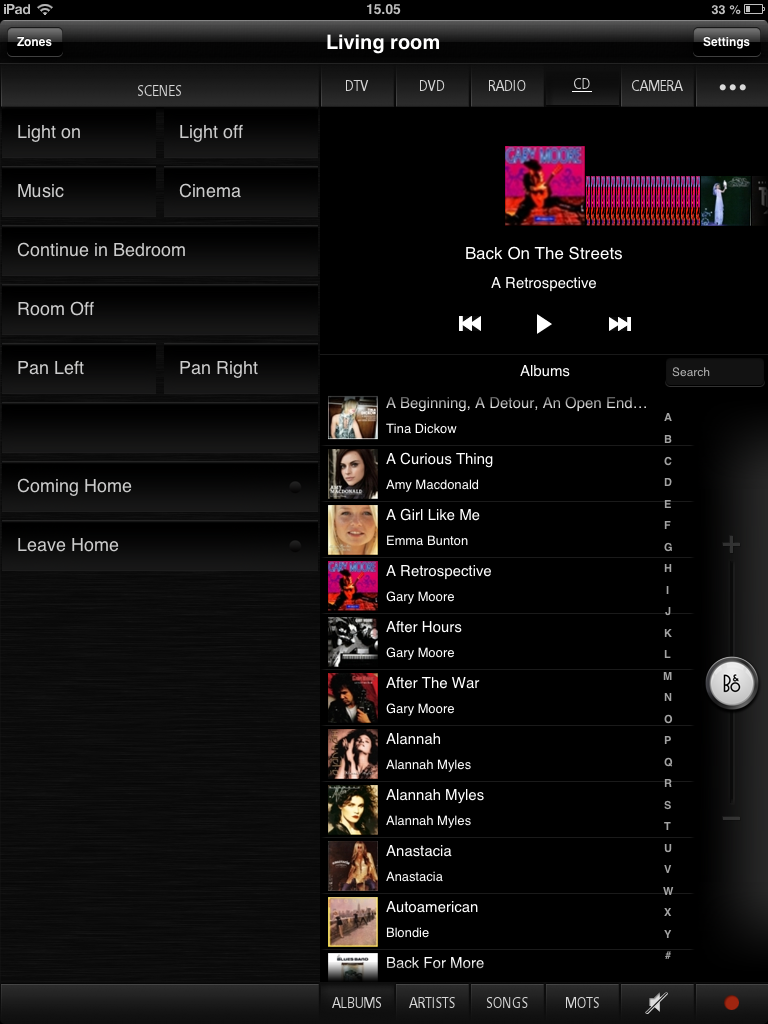 Figure 10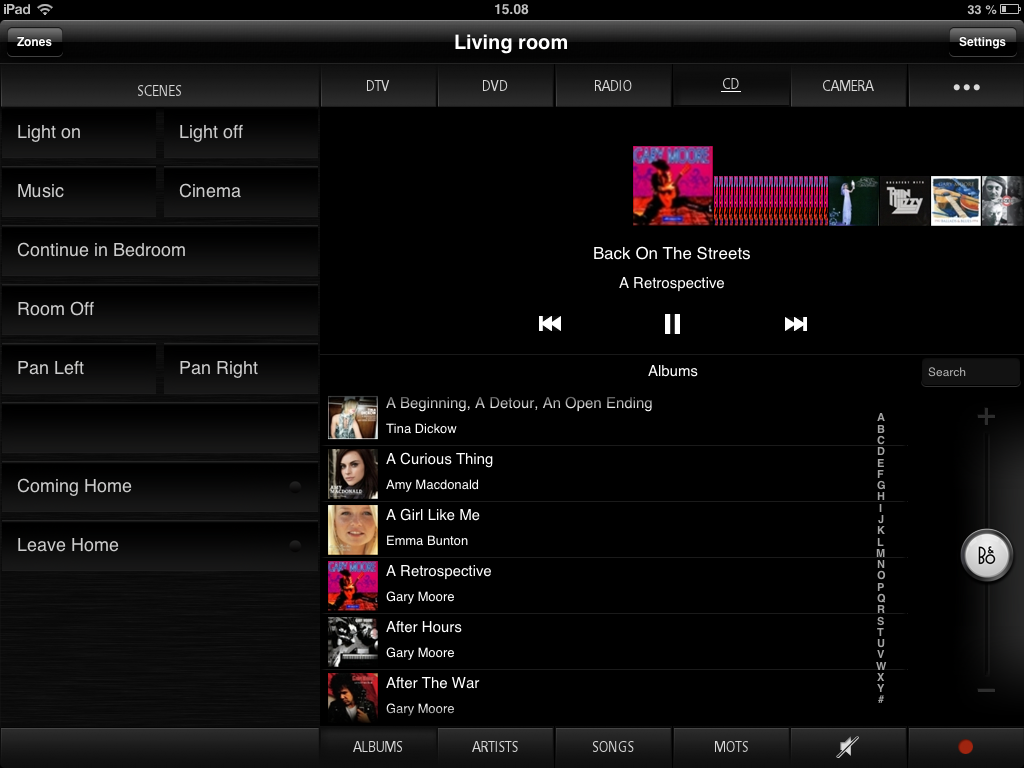 Setting up the Music browsing option on BeoSound5 via the MasterLink GateWay:Figure 11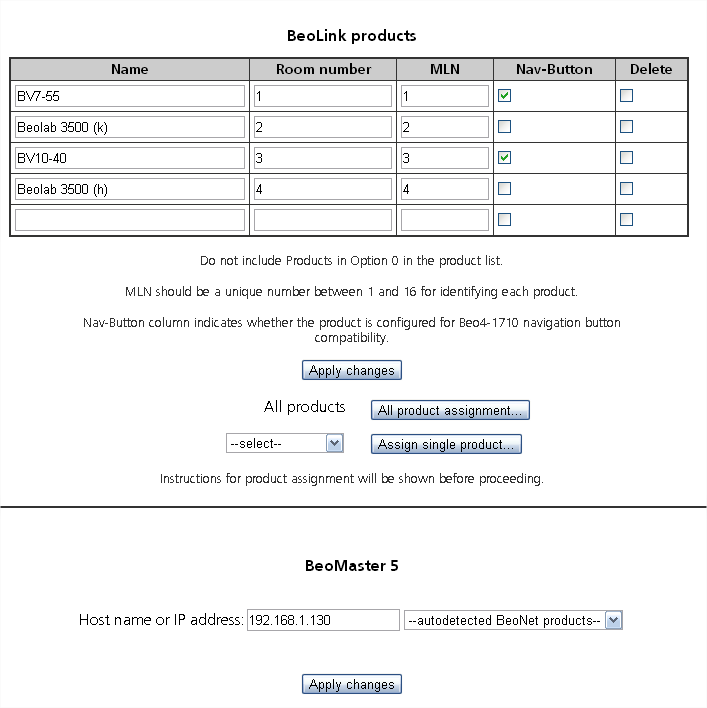 Figure 12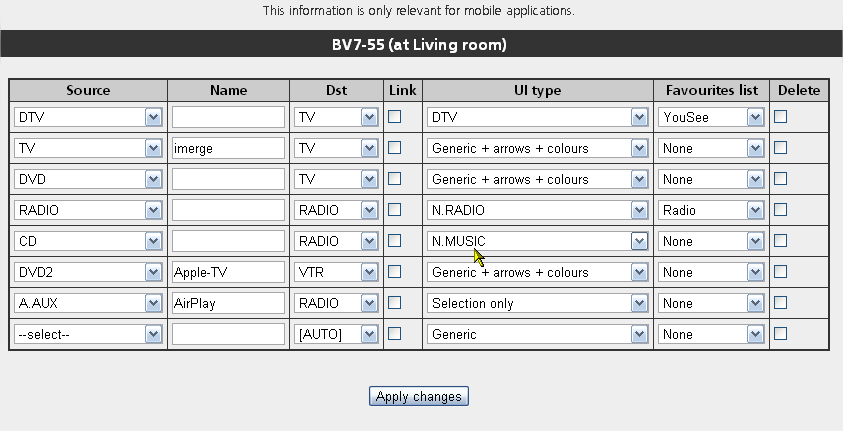 